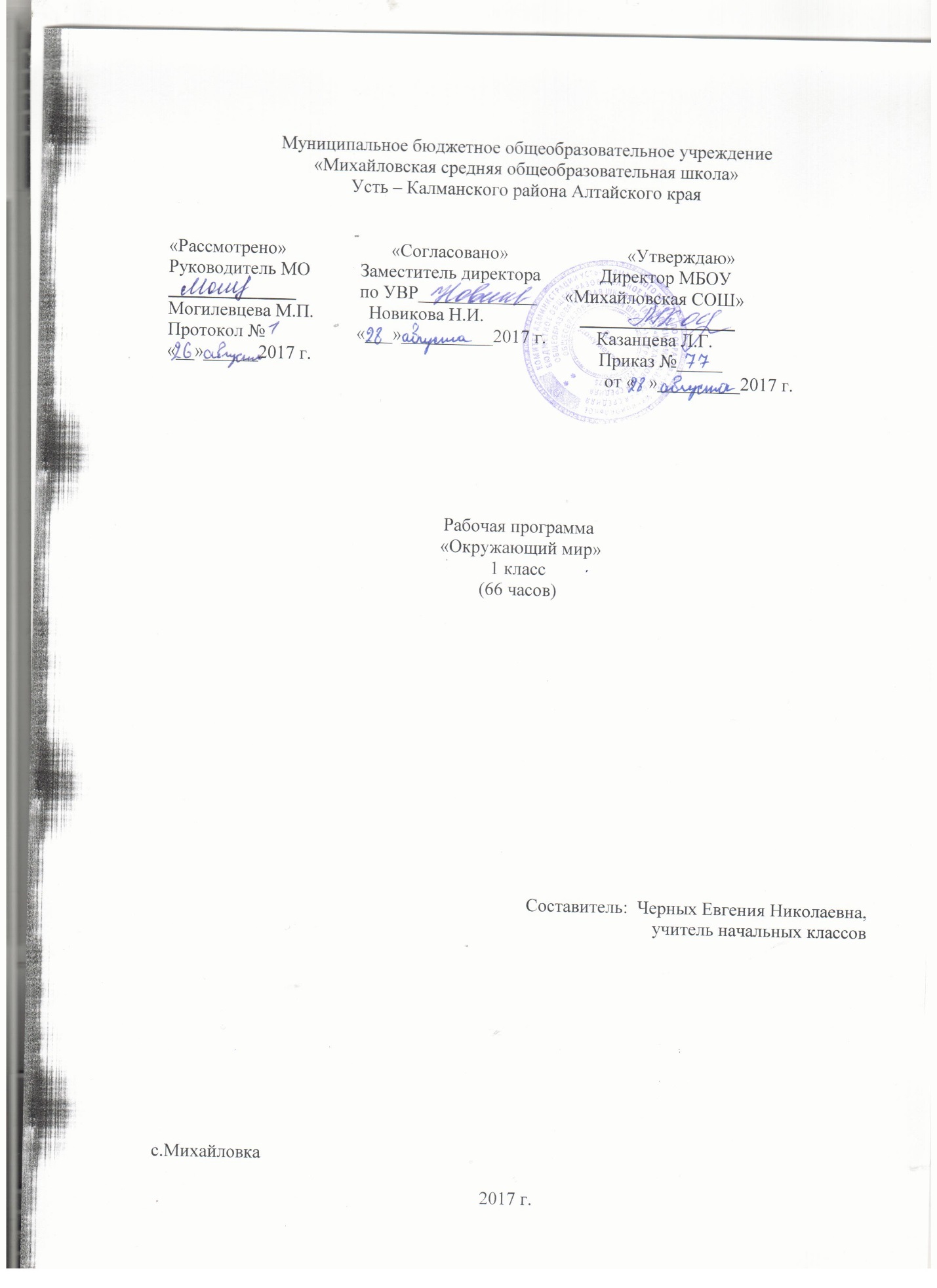 ПОЯСНИТЕЛЬНАЯ ЗАПИСКАПрограмма разработана на основе Федерального государственного образовательного стандарта начального общего образования 2009, Концепции духовно-нравственного развития и воспитания личности гражданина России 2009,.на основе Примерной программы по окружающему миру 2011 и авторской программы Плешаков А. А. 2011, Основной образовательной программы МБОУ «Михайловская СОШ» Изучение курса «Окружающий мир» в начальной школе направлено на достижение следующих целей:— формирование целостной картины мира и осознание места в нём человека на основе единства рационально-научного познания и эмоционально-ценностного осмысления ребёнком личного опыта общения с людьми и природой;— духовно-нравственное развитие и воспитание личности гражданина России в условиях культурного и конфессионального многообразия российского общества.Основными задачами реализации содержания курса являются:1) формирование уважительного отношения к семье, населённому пункту, региону, в котором проживают дети, к России, её природе и культуре, истории и современной жизни;2) осознание ребёнком ценности, целостности и многообразия окружающего мира, своего места в нём;3) формирование модели безопасного поведения в условиях повседневной жизни и в различных опасных и чрезвычайных ситуациях;4) формирование психологической культуры и компетенции для обеспечения эффективного и безопасного взаимодействия в социуме.Специфика курса «Окружающий мир» состоит в том, что он, имея ярко выраженный интегративный характер, соединяет в равной мере природоведческие, обществоведческие, исторические знания и даёт обучающемуся материал естественных и социально-гуманитарных наук, необходимый для целостного и системного видения мира в/его важнейших взаимосвязях.Знакомство с началами естественных и социально-гуманитарных наук в их единстве и взаимосвязях даёт ученику ключ (метод) к осмыслению личного опыта, позволяя сделать явления окружающего мира понятными, знакомыми и предсказуемыми, найти своё место в ближайшем окружении, прогнозировать направление своих личных интересов в гармонии с интересами природы и общества, тем самым обеспечивая в дальнейшем как своё личное, так и социальное благополучие. Курс «Окружающий мир» представляет детям широкую панораму природных и общественных явлений как компонентов единого мира. В основной школе этот материал будет изучаться дифференцированно на уроках различных предметных областей: физики, химии, биологии, географии, обществознания, истории, литературы и других дисциплин. В рамках же данного предмета благодаря интеграции естественно-научных и социально-гуманитарных знаний могут быть успешно, в полном соответствии с возрастными особенностями младшего школьника решены задачи экологического образования и воспитания, формирования системы позитивных национальных ценностей, идеалов взаимного уважения, патриотизма, опирающегося на этнокультурное многообразие и общекультурное единство российского общества как важнейшее национальное достояние России. Таким образом, курс создаёт прочный фундамент для изучения значительной части предметов основной школы и для дальнейшего развития личности.Используя для осмысления личного опыта ребёнка знания, накопленные естественными и социально-гуманитарными науками, курс вводит в процесс постижения мира ценностную шкалу, без которой невозможно формирование позитивных целевых установок подрастающего поколения. Курс «Окружающий мир» помогает ученику в формировании личностного восприятия, эмоционального, оценочного отношения к миру природы и культуры в их единстве, воспитывает нравственно и духовно зрелых, активных, компетентных граждан, способных оценивать своё место в окружающем мире и участвовать в созидательной деятельности на благо родной страны и планеты Земля.Значение курса состоит также в том, что в ходе его изучения школьники овладевают основами практико-ориентированных знаний о человеке, природе и обществе, учатся осмысливать причинно-следственные связи в окружающем мире, в том числе на многообразном материале природы и культуры родного края. Курс обладает широкими возможностями для формирования у младших школьников фундамента экологической и культурологической грамотности и соответствующих компетентностей — умений проводить наблюдения в природе, ставить опыты, соблюдать правила поведения в мире природы и людей, правила здорового образа жизни. Это позволит учащимся освоить основы адекватного природо- и культуросообразного поведения в окружающей природной и социальной среде. Поэтому данный курс играет наряду с другими предметами начальной школы значительную роль в духовно-нравственном развитии и воспитании личности, формирует вектор культурно-ценностных ориентации младшего школьника в соответствии с отечественными традициями духовности и нравственности.Существенная особенность курса состоит в том, что в нём заложена содержательная основа для широкой реализации межпредметных связей всех дисциплин начальной школы. Предмет «Окружающий мир» использует и тем самым подкрепляет умения, полученные на уроках чтения, русского языка и математики, музыки и изобразительного искусства, технологии и физической культуры, совместно с ними приучая детей к рационально-научному и эмоционально-ценностному постижению окружающего мира.                              Общая характеристика курса.Отбор содержания курса «Окружающий мир» осуществлён на основе следующих ведущих идей:1) идея многообразия мира;2) идея целостности мира;3) идея уважения к миру.Многообразие как форма существования мира ярко проявляет себя и в природной, и в социальной сфере. На основе интеграции естественно-научных, географических, исторических сведений в курсе выстраивается яркая картина действительности, отражающая многообразие природы и культуры, видов человеческой деятельности, стран и народов. Особое внимание уделяется знакомству младших школьников с природным многообразием, которое рассматривается и как самостоятельная ценность, и как условие, без которого невозможно существование человека, удовлетворение его материальных и духовных потребностей.Фундаментальная идея целостности мира также последовательно реализуется в курсе; её реализация осуществляется через раскрытие разнообразных связей: между неживой природой и живой, внутри живой природы, между природой и человеком. В частности, рассматривается значение каждого природного компонента в жизни людей, анализируется положительное и отрицательное воздействие человека на эти компоненты. Важнейшее значение для осознания детьми единства природы и общества, целостности самого общества, теснейшей взаимозависимости людей имеет включение в программу сведений из области экономики, истории, современной социальной жизни, которые присутствуют в программе каждого класса.Уважение к миру — это своего рода формула нового отношения к окружающему, основанного на признании самоценности сущего, на включении в нравственную сферу отношения не только к другим людям, но и к природе, к рукотворному миру, к культурному достоянию народов России и всего человечества.В основе методики преподавания курса «Окружающий мир» лежит проблемно-поисковый подход, обеспечивающий «открытие» детьми нового знания и активное освоение различных способов познания окружающего. При этом используются разнообразные методы и формы обучения с применением системы средств, составляющих единую информационно-образовательную среду. Учащиеся ведут наблюдения явлений природы и общественной жизни, выполняют практические работы и опыты, в том числе исследовательского характера, различные творческие задания. Проводятся дидактические и ролевые игры, учебные диалоги, моделирование объектов и явлений окружающего мира. Для успешного решения задач курса важны экскурсии и учебные прогулки, встречи с людьми различных профессий, организация посильной практической деятельности по охране среды и другие формы работы, обеспечивающие непосредственное взаимодействие ребёнка с окружающим миром. Занятия могут проводиться не только в классе, но и на улице, в лесу, парке, музее и т. д. Очень большое значение для достижения планируемых результатов имеет организация проектной деятельности учащихся, которая предусмотрена в каждом разделе программы.В соответствии с названными ведущими идеями особое значение при реализации программы имеют новые для практики начальной школы виды деятельности учащихся, к которым относятся: 1) распознавание природных объектов с помощью специально разработанного для начальной школы атласа-определителя; 2) моделирование экологических связей с помощью графических и динамических схем (моделей); 3) эколого-этическая деятельность, включающая анализ собственного отношения к миру природы и поведения в нём, оценку поступков других людей, выработку соответствующих норм и правил, которая осуществляется с помощью специально разработанной книги для чтения по экологической этике.Учебный курс «Окружающий мир» занимает особое место среди учебных предметов начальной школы. Образно говоря, это то, что «всегда с тобой», поскольку познание детьми окружающего мира не ограничивается рамками урока. Оно продолжается постоянно в школе и за её стенами. Сам учебный курс является своего рода системообразующим стержнем этого процесса. Вот почему важно, чтобы работа с детьми, начатая на уроках, продолжалась в той или иной форме и после их окончания, во внеурочной деятельности. Учителю следует также стремиться к тому, чтобы родители учащихся в повседневном общении со своими детьми, поддерживали их познавательные инициативы, пробуждаемые на уроках. Это могут быть и конкретные задания для домашних опытов и наблюдений, чтения и получения информации от взрослых.Ценностные ориентиры содержания курса:• Природа как одна из важнейших основ здоровой и гармоничной жизни человека и общества.• Культура как процесс и результат человеческой жизнедеятельности во всём многообразии её форм.• Наука как часть культуры, отражающая человеческое стремление к истине, к познанию закономерностей окружающего мира природы и социума.• Человечество как многообразие народов, культур, религий.в Международное сотрудничество как основа мира на Земле.• Патриотизм как одно из проявлений духовной зрелости человека, выражающейся в любви к России, народу, малой родине, в осознанном желании служить Отечеству.• Семья как основа духовно-нравственного развития и воспитания личности, залог преемственности культурно-ценностных традиций народов России от поколения к поколению и жизнеспособности российского общества.• Труд и творчество как отличительные черты духовно и нравственно развитой личности.• Здоровый образ жизни в единстве составляющих: здоровье физическое, психическое, духовно- и социально-нравственное.• Нравственный выбор и ответственность человека в отношении к природе, историко-культурному наследию, к самому себе и окружающим людям.Планируемые результаты курсаОсвоение курса «Окружающий мир» вносит существенный вклад в достижение личностных результатов начального образования, а именно:1) формирование основ российской гражданской идентичности, чувства гордости за свою Родину, российский народ и историю России, осознание своей этнической и национальной принадлежности; формирование ценностей многонационального российского общества; становление гуманистических и демократических ценностных ориентации;2) формирование целостного, социально ориентированного взгляда на мир в его органичном единстве и разнообразии природы, народов, культур и религий;3) формирование уважительного отношения к иному мнению, истории и культуре других народов;4) овладение начальными навыками адаптации в динамично изменяющемся и развивающемся мире;5) принятие и освоение социальной роли обучающегося, развитие мотивов учебной деятельности и формирование личностного смысла учения;6) развитие самостоятельности и личной ответственности за свои поступки, в том числе в информационной деятельности, на основе представлений о нравственных нормах, социальной справедливости и свободе;7) формирование эстетических потребностей, ценностей и чувств;8) развитие этических чувств, доброжелательности и эмоционально-нравственной отзывчивости, понимания и сопереживания чувствам других людей;9) развитие навыков сотрудничества со взрослыми и сверстниками в разных социальных ситуациях, умения не создавать конфликтов и находить выходы из спорных ситуаций;10) формирование установки на безопасный, здоровый образ жизни, наличие мотивации к творческому труду, работе на результат, бережному отношению к материальным и духовным ценностям.Изучение курса «Окружающий мир» играет значительную роль в достижении метапредметных результатов начального образования, таких как: 1) овладение способностью принимать и сохранять цели и задачи учебной деятельности, поиска средств её осуществления;2) освоение способов решения проблем творческого и поискового характера;3) формирование умения планировать, контролировать и оценивать учебные действия в соответствии с поставленной задачей и условиями её реализации; определять наиболее эффективные способы достижения результата;4) формирование умения понимать причины успеха/неуспеха учебной деятельности и способности конструктивно действовать даже в ситуациях неуспеха;5) освоение начальных форм познавательной и личностной рефлексии; 6) использование знаково-символических средств представления информации для создания моделей изучаемых объектов и процессов, схем решения учебных и практических задач;7) активное использование речевых средств и средств информационных и коммуникационных технологий (ИКТ) для решения коммуникативных и познавательных задач;8) использование различных способов поиска (в справочных источниках и открытом учебном информационном пространстве сети Интернет), сбора, обработки, анализа, организации, передачи и интерпретации информации в соответствии с коммуникативными и познавательными задачами и технологиями учебного предмета «Окружающий мир»;9) овладение логическими действиями сравнения, анализа, синтеза, обобщения, классификации по родовидовым признакам, установления аналогий и причинно-следственных связей, построения рассуждений, отнесения к известным понятиям;10) готовность слушать собеседника и вести диалог; готовность признавать возможность существования различных точек зрения и права каждого иметь свою; излагать своё мнение и аргументировать свою точку зрения и оценку событий;11) определение общей цели и путей её достижения; умение договариваться о распределении функций и ролей в совместной деятельности; осуществлять взаимный контроль в совместной деятельности, адекватно оценивать собственное поведение и поведение окружающих;12) овладение начальными сведениями о сущности и особенностях объектов, процессов и явлений действительности (природных, социальных, культурных, технических и др.), в соответствии с содержанием учебного предмета «Окружающий мир»; 13) овладение базовыми предметными и межпредметными понятиями, отражающими существенные связи и отношения между объектами и процессами;14) умение работать в материальной и информационной среде начального общего образования (в том числе с учебными моделями) в соответствии с содержанием учебного предмета «Окружающий мир».При изучении курса «Окружающий мир» достигаются следующие предметные результаты:1) понимание особой роли России в мировой истории, воспитание чувства гордости за национальные свершения, открытия, победы;2) сформированность уважительного отношения к России, родному краю, своей семье, истории, культуре, природе нашей страны, её современной жизни;3) осознание целостности окружающего мира, освоение основ экологической грамотности, элементарных правил нравственного поведения в мире природы и людей, норм здоровьесберегающего поведения в природной и социальной среде;4) освоение доступных способов изучения природы и общества (наблюдение, запись, измерение, опыт, сравнение, классификация и др. с получением информации из семейных архивов, от окружающих людей, в открытом информационном пространстве);5) развитие навыков устанавливать и выявлять причинно-следственные связи в окружающем мире.                                          Содержание программы.  1 класс 66 часов.Введение 1 ч.  Учимся задавать вопросы. Знакомство с учебником и учебными пособиями(рабочей тетрадью, сборником тестов, атласом-определителем «От земли до неба», книгами для чтения). Постоянные персонажи учебника—Муравей Вопросик, Мудрая Черепаха. Что и кто? 20ч Родина-это наша страна Россия и наша малая родина. Первоначальные сведения о народах России, её столице.  Москва-столица, её достопримечательности.Наша Родина — Россия. Природа, города, народы России (на примерах по выбору учителя). Знакомство с государственными символами России: флагом, гербом, гимном. Наш город (село) — часть большой страны.Мир вокруг нас, его многообразие. Что можно увидеть на небе днем и ночью. Солнце, его форма. Облака, их состав. Красота и причудливость облаков. Луна и звезды. Созвездие Большая Медведица.Что можно увидеть под ногами. Камни, их разнообразие (форма, размер, цвет) и красота. Гранит, кремень, известняк. Что растет на подоконнике и клумбе. Знакомство с отдельными представителями комнатных растений и растений цветника (по выбору учителя).Что это за дерево. Распознавание деревьев своей местности по листьям. Летняя и осенняя окраска листьев. Сосна и ель, их различение по общему виду, хвоинкам, шишкам.Части растения: корень, стебель, лист, цветок, плод с семенами. Знакомство с разнообразием плодов и семян.Кто такие насекомые, рыбы, птицы, звери. Знакомство с разнообразием животных, их внешним строением.Что окружает нас дома. Разнообразие и назначение предметов домашнего обихода. Компьютер, его части и назначение. Обучение безопасному обращению с вещами, компьютером, домашними животными. Важнейшие дорожные знаки, сигналы светофора, правила перехода улицы.Планета Земля, ее форма. Глобус — модель Земли. Суша и вода на Земле. Изображение нашей страны на глобусе.Практические работы: знакомство с разнообразием камней; знакомство с комнатными растениями и растениями цветника, их распознавание с помощью атласа-определителя; знакомство с лиственными деревьями ближайшего природного окружения, их распознавание по листьям; сравнительное исследование сосны и ели (по общему виду, хвоинкам, шишкам); знакомство с компьютером, простейшие приемы работы с ним; знакомство с глобусом.Экскурсии: знакомство со школой; знакомство с дорогой от дома до школы и правилами безопасности в пути.Как, откуда и куда? 12 ч Семья-это самые близкие люди. Что объединяет членов семьи. Имена, Отчества, Фамилии членов семьи. Жизнь семьи.Река и море. Куда текут реки. Пресная и соленая вода. Путь воды в наш дом. Канализация и очистные сооружения.Роль электричества в быту. Откуда в наш дом приходит электричество. Правила безопасного обращения с электроприборами. Изучение свойств снега и льда. Откуда берутся снег и лед.Как живут растения и животные. Знакомство с признаками живого и условиями, необходимыми для жизни организмов. Простейшие правила ухода за комнатными растениями, кошкой, собакой. Птицы, прилетающие к кормушке. Забота о птицах зимой.Как путешествует письмо. Откуда берутся хорошо известные детям продукты питания, например шоколад, изюм, мед и др. (по усмотрению учителя).Откуда берутся бытовой мусор и вещества, загрязняющие окружающую среду. Как сделать Землю чище.Практические работы: сборка простейшей электрической цепи; изучение свойств снега и льда; отработка простейших приемов  ухода  за  комнатными  растениями;   изготовление  простейшей кормушки для птиц.Проект: Моя семья»Где и когда?11 ч Условия интересной и успешной учёбы, хорошее оснащение классного помещения, дружный коллектив класса, взаимопомощь одноклассникадоверительное отношение с учителем. Обращение к учителю.Представление о времени. Настоящее, прошлое, будущее. Дни недели и времена года.Холодные и жаркие районы Земли. Их обитатели.Перелетные птицы. Где они зимуют и как ученые узналиобэтом.Представление о далеком прошлом Земли. Динозавры — удивительные животные прошлого. Как ученые изучают динозавров.Одежда людей в прошлом и теперь.       История велосипеда, его устройство. Велосипед в твоей жизни. Правила безопасного обращения с велосипедом.Профессии взрослых. Кем ты хочешь стать. Каким может быть окружающий мир в будущем. Зависит ли это от тебя.Проект: «мой класс и моя школа»Почему и зачем? 22 ч Солнце — ближайшая к Земле звезда. Форма и размеры звезд. Созвездие Льва. Луна — естественный спутник Земли. Почему на Луне не живут люди.Почему  идет дождь  и  дует  ветер.  Роль дождя  и  ветра в жизни растений, животных, человека.Звуки окружающего мира. Почему бывает эхо. Как беречьуши.Цвета радуги. Почему радуга разноцветная.Объяснение названий растений и животных, например медуница, недотрога, жук-носорог и др. (по усмотрению учителя). Что эти названия рассказывают о своих хозяевах.Почему в лесу нужно соблюдать тишину. Почему не нужно рвать цветы и ловить бабочек.Разнообразие овощей и фруктов. Витамины. Почему овощи и фрукты перед едой надо мыть. Почему нужно чистить зубы и мыть руки.Зачем мы спим ночью. Правила подготовки ко сну.Зачем нужны автомобили. Устройство автомобиля. Автомобили в прошлом и теперь. Какими могут быть автомобили будущего.Поезд и железная дорога. Поезда метро, пригородные поезда, поезда дальнего следования.Назначение самолетов. Устройство самолета. Самолеты в прошлом и теперь.Назначение судов. Устройство судна. Спасательные средства на корабле.Зачем летают в космос. Искусственные спутники Земли, их назначение. Космические станции.Экология — наука, которая учит нас бережно относиться к окружающему миру, к своей планете. 22 апреля — День Земли.Практическая работа: простейшие правила гигиены (чистка зубов, мытье рук и др.).Как мы находили ответы на свои вопросы. Роль наблюдений, опытов, книг и других источников информации в познании окружающего мира. Проект: «Мои домашние питомцы».На изучение курса «Окружающий мир» в 1классе отводится 2ч в неделю. Программа рассчитана на 66 часов.Учебный планКалендарно – тематическое планирование  «Окружающий мир» 1 класс Лист внесения измененийИнформационно – образовательные ресурсыНормативно-правовое обеспечение1. Федеральный Государственный образовательный стандарт 20092. Сборник рабочих программ «Школа России» 2011 М.: Просвещение 20113. Основная образовательная программа МБОУ «Михайловская СОШ»Учебно-методическое обеспечение1. .Плешаков А.А., Мир вокруг нас. Учебник. 1 класс, М.: Просвещение, 20112.Плешаков А. А. Крючкова Е.А. Окружающий мир, Рабочая тетрадь. 1 класс, М. Просвещение, 20143. Плешаков А.. Атлас- определитель: пособие для учащихся общеобразовательных учреждений: М. : Просвещение, 20144. Плешаков А. А. Зеленые страницы: книга для уч-ся нач. классов. HYPERLINK "http://school-russia.prosv.ru5. Плешаков А.А. и дрHYPERLINK "http://school-russia.prosv.ru/info.aspx?ob_no=19139".HYPERLINK "http://school-russia.prosv.ru/info.aspx?ob_no=19139"ОHYPERLINK "http://school-russia.prosv.ru/info.aspx?ob_no=19139"кружающий мир:HYPERLINK "http://school-russia.prosv.ru/info.aspx?ob_no=19139"HYPERLINK "http://school-russia.prosv.ru/info.aspx?ob_no=19139"Методические рекомендации: 1 класс  М. Просвещение, 2014: пособие для учителей общеобразовательных учрежденийматериально – техническое обеспечение Окружающий мир 1 класс (электронное приложение к учебнику) 1 CDПроекторИнтерактивная доскаНОРМЫ ОЦЕНОК ПО ОКРУЖАЮЩЕМУ МИРУОценка "5" ставится ученику, если он осознанно и логично излагает учебный материал, используя свои наблюдения в природе, устанавливает связи между объектами и явлениями природы (в пределах программы), правильно выполняет практические работы и дает полные ответы на все поставленные вопросы.
Оценка "4" ставится ученику, если его ответ в основном соответствует требованиям, установленным для оценки "5", но ученик допускает отдельные неточности в изложении фактическою материала, в использовании отдельных практических работ. Все эти недочеты ученик легко исправляет сам при указании на них учителем.
Оценка "3" ставится ученику, если он усвоил основное содержание учебного материала, но допускает фактические ошибки, не умеет использовать результаты своих наблюдений в природе, затрудняется устанавливать предусмотренные программой связи между объектами и явлениями природы, в выполнении практических работ, но может исправить перечисленные недочеты с помощью учителя.
Оценка "2" ставится ученику, если он обнаруживает незнание большей части программного материала, не оправляется с выполнением практических работ даже с помощью учителя.№п/пНазвание разделаКоличество часов1Введение12Что и кто?203Как , откуда и куда?124Где и когда?115Почему и зачем?2266№п/п№ в разделеТема урокаТема урокаТема урокаТема урокаДатаДатаДатаВведение (1ч)Введение (1ч)Введение (1ч)Введение (1ч)Введение (1ч)Введение (1ч)Введение (1ч)11Задавайте вопросы!Задавайте вопросы!Задавайте вопросы!Задавайте вопросы!Задавайте вопросы!Раздел «Что и кто?»(20ч)Раздел «Что и кто?»(20ч)Раздел «Что и кто?»(20ч)Раздел «Что и кто?»(20ч)Раздел «Что и кто?»(20ч)Раздел «Что и кто?»(20ч)Раздел «Что и кто?»(20ч)Раздел «Что и кто?»(20ч)Раздел «Что и кто?»(20ч)21                              Экскурсия. Что такое Родина?                              Экскурсия. Что такое Родина?                              Экскурсия. Что такое Родина?                              Экскурсия. Что такое Родина?                              Экскурсия. Что такое Родина?32Что мы знаем о народах России?Что мы знаем о народах России?Что мы знаем о народах России?Что мы знаем о народах России?Что мы знаем о народах России?4     3Экскурсия. Что мы знаем о Москве?Экскурсия. Что мы знаем о Москве?Экскурсия. Что мы знаем о Москве?Экскурсия. Что мы знаем о Москве?Экскурсия. Что мы знаем о Москве?54Проект «Моя малая Родина»Проект «Моя малая Родина»Проект «Моя малая Родина»Проект «Моя малая Родина»Проект «Моя малая Родина»65Экскурсия в природу. Что у нас на головой?Экскурсия в природу. Что у нас на головой?Экскурсия в природу. Что у нас на головой?Экскурсия в природу. Что у нас на головой?Экскурсия в природу. Что у нас на головой?76Что у нас под ногами?Что у нас под ногами?Что у нас под ногами?Что у нас под ногами?Что у нас под ногами?87Экскурсия в сад. Что общего у разных растений?Экскурсия в сад. Что общего у разных растений?Экскурсия в сад. Что общего у разных растений?Экскурсия в сад. Что общего у разных растений?Экскурсия в сад. Что общего у разных растений?98Что растёт на подоконнике?Что растёт на подоконнике?Что растёт на подоконнике?Что растёт на подоконнике?Что растёт на подоконнике?109Урок – игра. Что растет на клумбе?Урок – игра. Что растет на клумбе?Урок – игра. Что растет на клумбе?Урок – игра. Что растет на клумбе?Урок – игра. Что растет на клумбе?1110Что это за листья?Что это за листья?Что это за листья?Что это за листья?Что это за листья?1211Экскурсия в природу. Что такое хвоинки?Экскурсия в природу. Что такое хвоинки?Экскурсия в природу. Что такое хвоинки?Экскурсия в природу. Что такое хвоинки?Экскурсия в природу. Что такое хвоинки?1312Кто такие насекомые?Кто такие насекомые?Кто такие насекомые?Кто такие насекомые?Кто такие насекомые?1413Урок-игра.       Кто такие рыбы?1514Кто такие птицы?Кто такие птицы?Кто такие птицы?Кто такие птицы?Кто такие птицы?Кто такие птицы?Кто такие птицы?1615Урок- игра.  Кто такие звери?Урок- игра.  Кто такие звери?Урок- игра.  Кто такие звери?Урок- игра.  Кто такие звери?Урок- игра.  Кто такие звери?1716Что окружает нас дома?Что окружает нас дома?Что окружает нас дома?Что окружает нас дома?Что окружает нас дома?1817Что умеет компьютер?Что умеет компьютер?Что умеет компьютер?Что умеет компьютер?Что умеет компьютер?1918Что вокруг нас может быть опасным?Что вокруг нас может быть опасным?Что вокруг нас может быть опасным?Что вокруг нас может быть опасным?Что вокруг нас может быть опасным?2019На что похожа наша планета?На что похожа наша планета?На что похожа наша планета?На что похожа наша планета?На что похожа наша планета?2120Проверим себя и оценим свои достижения по разделу «Что и кто?»Проверим себя и оценим свои достижения по разделу «Что и кто?»Проверим себя и оценим свои достижения по разделу «Что и кто?»Проверим себя и оценим свои достижения по разделу «Что и кто?»Проверим себя и оценим свои достижения по разделу «Что и кто?»Раздел «Как, откуда и куда?» (12 ч)Раздел «Как, откуда и куда?» (12 ч)Раздел «Как, откуда и куда?» (12 ч)Раздел «Как, откуда и куда?» (12 ч)Раздел «Как, откуда и куда?» (12 ч)Раздел «Как, откуда и куда?» (12 ч)Раздел «Как, откуда и куда?» (12 ч)Раздел «Как, откуда и куда?» (12 ч)Раздел «Как, откуда и куда?» (12 ч)221Как живёт семья? Проект «Моя семья»Как живёт семья? Проект «Моя семья»Как живёт семья? Проект «Моя семья»Как живёт семья? Проект «Моя семья»Как живёт семья? Проект «Моя семья»232Откуда в наш дом приходит вода и куда она уходит?Откуда в наш дом приходит вода и куда она уходит?Откуда в наш дом приходит вода и куда она уходит?Откуда в наш дом приходит вода и куда она уходит?Откуда в наш дом приходит вода и куда она уходит?243Откуда в наш дом приходит электричество?Откуда в наш дом приходит электричество?Откуда в наш дом приходит электричество?Откуда в наш дом приходит электричество?Откуда в наш дом приходит электричество?254Как путешествует письмо?Как путешествует письмо?Как путешествует письмо?Как путешествует письмо?Как путешествует письмо?265Куда текут реки?Куда текут реки?Куда текут реки?Куда текут реки?Куда текут реки?276Откуда берутся снег и лёд?Откуда берутся снег и лёд?Откуда берутся снег и лёд?Откуда берутся снег и лёд?Откуда берутся снег и лёд?287Как живут растения?Как живут растения?Как живут растения?Как живут растения?Как живут растения?298Как живут животные?Как живут животные?Как живут животные?Как живут животные?Как живут животные?309Как зимой помочь птицам?Как зимой помочь птицам?Как зимой помочь птицам?Как зимой помочь птицам?Как зимой помочь птицам?3110Откуда берётся и куда девается мусор?Откуда берётся и куда девается мусор?Откуда берётся и куда девается мусор?Откуда берётся и куда девается мусор?Откуда берётся и куда девается мусор?3211Откуда в снежках грязь?Откуда в снежках грязь?Откуда в снежках грязь?Откуда в снежках грязь?Откуда в снежках грязь?3312Проверим себя и оценим свои достижения по разделу «Как, откуда и куда?». Презентация проекта «Моя семья».Проверим себя и оценим свои достижения по разделу «Как, откуда и куда?». Презентация проекта «Моя семья».Проверим себя и оценим свои достижения по разделу «Как, откуда и куда?». Презентация проекта «Моя семья».Проверим себя и оценим свои достижения по разделу «Как, откуда и куда?». Презентация проекта «Моя семья».Проверим себя и оценим свои достижения по разделу «Как, откуда и куда?». Презентация проекта «Моя семья».Раздел «Где и когда?» (11ч)Раздел «Где и когда?» (11ч)Раздел «Где и когда?» (11ч)Раздел «Где и когда?» (11ч)Раздел «Где и когда?» (11ч)Раздел «Где и когда?» (11ч)Раздел «Где и когда?» (11ч)Раздел «Где и когда?» (11ч)Раздел «Где и когда?» (11ч)341Когда учиться интересно?Когда учиться интересно?Когда учиться интересно?Когда учиться интересно?Когда учиться интересно?352Проект «Мой класс и моя школа»Проект «Мой класс и моя школа»Проект «Мой класс и моя школа»Проект «Мой класс и моя школа»Проект «Мой класс и моя школа»363Когда придёт суббота?Когда придёт суббота?Когда придёт суббота?Когда придёт суббота?Когда придёт суббота?374Когда наступит лето?Когда наступит лето?Когда наступит лето?Когда наступит лето?Когда наступит лето?385Где живут белые медведи?Где живут белые медведи?Где живут белые медведи?Где живут белые медведи?Где живут белые медведи?396Где живут слоны?Где живут слоны?Где живут слоны?Где живут слоны?Где живут слоны?407Где зимуют птицы?Где зимуют птицы?418Когда появилась одежда?Когда появилась одежда?429Когда изобрели велосипед?Когда изобрели велосипед?Когда изобрели велосипед?Когда изобрели велосипед?Когда изобрели велосипед?4310Когда мы станем взрослыми?Когда мы станем взрослыми?Когда мы станем взрослыми?Когда мы станем взрослыми?Когда мы станем взрослыми?4411Проверим себя и оценим свои достижения по разделу «Где и когда?» Презентация проекта «Мой класс и моя школа»Проверим себя и оценим свои достижения по разделу «Где и когда?» Презентация проекта «Мой класс и моя школа»Проверим себя и оценим свои достижения по разделу «Где и когда?» Презентация проекта «Мой класс и моя школа»Проверим себя и оценим свои достижения по разделу «Где и когда?» Презентация проекта «Мой класс и моя школа»Проверим себя и оценим свои достижения по разделу «Где и когда?» Презентация проекта «Мой класс и моя школа»Раздел «Почему и зачем?» (22 ч)Раздел «Почему и зачем?» (22 ч)Раздел «Почему и зачем?» (22 ч)Раздел «Почему и зачем?» (22 ч)Раздел «Почему и зачем?» (22 ч)Раздел «Почему и зачем?» (22 ч)Раздел «Почему и зачем?» (22 ч)Раздел «Почему и зачем?» (22 ч)Раздел «Почему и зачем?» (22 ч)451Почему Солнце светит днём, а звёзды ночью?Почему Солнце светит днём, а звёзды ночью?Почему Солнце светит днём, а звёзды ночью?Почему Солнце светит днём, а звёзды ночью?Почему Солнце светит днём, а звёзды ночью?462Почему Луна бывает разной?Почему Луна бывает разной?Почему Луна бывает разной?Почему Луна бывает разной?Почему Луна бывает разной?473Почему идёт дождь и дует ветер?Почему идёт дождь и дует ветер?Почему идёт дождь и дует ветер?Почему идёт дождь и дует ветер?Почему идёт дождь и дует ветер?484Почему звенит звонок?Почему звенит звонок?Почему звенит звонок?Почему звенит звонок?Почему звенит звонок?495Почему радуга разноцветная?Почему радуга разноцветная?Почему радуга разноцветная?Почему радуга разноцветная?Почему радуга разноцветная?506Почему мы любим кошек и собак?Почему мы любим кошек и собак?Почему мы любим кошек и собак?Почему мы любим кошек и собак?Почему мы любим кошек и собак?517Проект «Мои домашние питомцы»Проект «Мои домашние питомцы»Проект «Мои домашние питомцы»Проект «Мои домашние питомцы»Проект «Мои домашние питомцы»528Почему мы не будем рвать цветы и ловить бабочек?Почему мы не будем рвать цветы и ловить бабочек?Почему мы не будем рвать цветы и ловить бабочек?Почему мы не будем рвать цветы и ловить бабочек?Почему мы не будем рвать цветы и ловить бабочек?539Почему в лесу мы будем соблюдать тишину?Почему в лесу мы будем соблюдать тишину?Почему в лесу мы будем соблюдать тишину?Почему в лесу мы будем соблюдать тишину?Почему в лесу мы будем соблюдать тишину?5410Зачем мы спим ночью?Зачем мы спим ночью?Зачем мы спим ночью?Зачем мы спим ночью?Зачем мы спим ночью?5511Почему нужно есть много овощей и фруктов?Почему нужно есть много овощей и фруктов?Почему нужно есть много овощей и фруктов?Почему нужно есть много овощей и фруктов?Почему нужно есть много овощей и фруктов?5612Почему нужно чистить зубы и мыть руки?Почему нужно чистить зубы и мыть руки?Почему нужно чистить зубы и мыть руки?Почему нужно чистить зубы и мыть руки?Почему нужно чистить зубы и мыть руки?5713Зачем нам телефон и телевизор?Зачем нам телефон и телевизор?Зачем нам телефон и телевизор?Зачем нам телефон и телевизор?Зачем нам телефон и телевизор?5814Зачем нужны автомобили?Зачем нужны автомобили?Зачем нужны автомобили?Зачем нужны автомобили?Зачем нужны автомобили?5915Зачем нужны поезда?Зачем нужны поезда?Зачем нужны поезда?Зачем нужны поезда?Зачем нужны поезда?6016Зачем строят корабли?Зачем строят корабли?Зачем строят корабли?Зачем строят корабли?Зачем строят корабли?6117Зачем строят самолёты?Зачем строят самолёты?Зачем строят самолёты?Зачем строят самолёты?Зачем строят самолёты?6218Почему в автомобиле и поезде нужно соблюдать правила безопасности?Почему в автомобиле и поезде нужно соблюдать правила безопасности?Почему в автомобиле и поезде нужно соблюдать правила безопасности?Почему в автомобиле и поезде нужно соблюдать правила безопасности?Почему в автомобиле и поезде нужно соблюдать правила безопасности?6319Почему на корабле и в самолёте нужно соблюдать правила безопасности?Почему на корабле и в самолёте нужно соблюдать правила безопасности?Почему на корабле и в самолёте нужно соблюдать правила безопасности?Почему на корабле и в самолёте нужно соблюдать правила безопасности?Почему на корабле и в самолёте нужно соблюдать правила безопасности?6420Зачем люди осваивают космос?Зачем люди осваивают космос?Зачем люди осваивают космос?Зачем люди осваивают космос?Зачем люди осваивают космос?6521Почему мы часто слышим слово «экология»?Почему мы часто слышим слово «экология»?Почему мы часто слышим слово «экология»?Почему мы часто слышим слово «экология»?Почему мы часто слышим слово «экология»?6622Проверим себя и оценим свои достижения по разделу «Почему и зачем?» Презентация проекта «Мои домашние питомцы»Проверим себя и оценим свои достижения по разделу «Почему и зачем?» Презентация проекта «Мои домашние питомцы»Проверим себя и оценим свои достижения по разделу «Почему и зачем?» Презентация проекта «Мои домашние питомцы»Проверим себя и оценим свои достижения по разделу «Почему и зачем?» Презентация проекта «Мои домашние питомцы»Проверим себя и оценим свои достижения по разделу «Почему и зачем?» Презентация проекта «Мои домашние питомцы»Дата СодержаниеПримечание